St Joseph Pignatelli Catholic Church 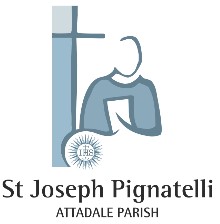 Cnr Wichmann Rd and Galloway St, ATTADALE  	Tel: (08) 6181 5020  	Email: attadale@perthcatholic.org.au SACRAMENT OF CONFIRMATION ENROLMENT FORM 2024Please use BLOCK LETTTERS when completing this form  Important Information Please note: PARENT CHILD WORKSHOP: Monday  22nd April 2024 at 3.30PM 	 or 5PM 	RETREAT: Friday 26th April 2024 at Bournhill Hall CONFIRMATION:  Wednesday 15th May 2024 at 6pm Enrolment in Parish Religious Education Program Required (Required if your child does not attend a Catholic school) Yes              No 	 I certify that the above information that I have provided is true.  	 	 	 	 	 	__________________     ______________  	 				                                        Signature 	   	DateLAST NAME: FIRST NAMES: CONFIRMATION NAME: DATE OF BIRTH: FULL NAME OF FATHER: FULL NAME OF MOTHER: MOTHER’S MAIDEN NAME: HOME ADDRESS: SUBURB & POSTCODE: CONTACT NUMBER: EMAIL ADDRESS  NAME OF SPONSOR:  Confirmed and a practicing Catholic over 16 	 DATE OF BAPTISM: (of candidate)NAME OF CHURCH: (where baptised)ADDRESS, CITY AND COUNTRY: CANDIDATE’S SCHOOL  PARISH USUALLY ATTENDED  Attached: Copy of Baptism Certificate  Enrolment Fee $50  	Cash  	     Cheque              Direct deposit          Lodged to: St Joseph Pignatelli Parish Catechists Account                                                       BSB: 086 - 006 & Account No. 538147282 Completed Parish Membership and DDR if not already a Member   